#Type of ItemAgenda Item/SummaryProceduralCall Meeting to OrderSummary: CalACES Board Chair, Scott Pettygrove, will call the meeting to order.ProceduralPublic opportunity to speak on items not on the AgendaSummary: Scott Pettygrove will provide the Public with an opportunity to speak on items not on the agenda.JPA Board Action ItemsActionApprove the Minutes of the April 26, 2018 CalACES Board of Directors Meeting and update of Action ItemsSummary:  The Consortium is seeking Board approval of the April 26, 2018 JPA Board Meeting Minutes. Prior to approval, John Boule will review the status of any outstanding Action Items from the minutes.  (Handout)ActionApprove Accenture C-IV Change Order CO-102 – Diaper AssistanceSummary: Assembly Bill (AB) 480 amends Welfare and Institutions Code Section 11323.2 to provide that diapers for infants and toddlers are an allowable supportive service for Welfare to Work participants who are participating in an assigned welfare-to-work activity, shall be eligible for thirty dollars ($30) per month, per child to assist with diaper costs for each child who is under 36 months of age. As a result, Enhancements to the C-IV System are required to enable the Counties to issue the Diaper Benefits. Total Change Order Costs:All costs associated with this Change Order are covered through Premise funding and are being added to the FY 2017/18 CalACES Project Budget approved September 21, 2017 and are to be included in the FY 2018/19 CalACES Project Budget.Approve Accenture C-IV Change Order CO-103 – CalHEERSSummary: As mandated by the Patient Protection and Affordable Care Act of 2010 (“Affordable Care Act”), the California Health Benefit Exchange (the “Exchange”) developed and implemented a new web portal and eligibility and enrollment system to simplify and streamline the delivery of health coverage to individuals, families, and employers in the State of California. The California Healthcare Eligibility, Enrollment, and Retention System (“CalHEERS”) is the Exchange’s system for supporting the implementation and ongoing business of the Affordable Care Act.  The C-IV System interfaces with the Exchange’s system.  Initial development and annual maintenance activities up through SFY 17/18 were executed under Change Order 068 and are moved to this Change Order with Amendment 98, commencing SFY 18/19This Change Order includes the following changes:Charges for Application Maintenance Services for State Fiscal Year 2018/19 to include hours for the development of System Change Requests, resolution of System Investigation Requests (Defects) and system test required to support the CalHEERS interface.Recurring Facilities Charges were updated to reflect additional workstation space at the Application Development Facility that is required for staff supporting the CalHEERS interface. Additional Facilities Charges are based on fourteen (14) additional staff during State Fiscal Year 2018/19.Total Change Order Costs:All costs associated with this Change Order are covered through C-IV M&O funding and are to be included in the FY 2018/19 CalACES Project Budget.Approve Accenture C-IV Change Order CO-104 – SB 1341Summary: As regulated by Senate Bill (“SB”) 1341 (Chapter 846, Statutes of 2014), each of the three California Statewide Automated Welfare Systems must create, generate and send notices of action (“NOAs”) for the Medi-Cal program. The implementation of SB 1341 is a multi-year effort within a two-phase approach. Phase I included moving the generation of the Modified Adjusted Gross Income (“MAGI”) Medi-Cal notice from the California Healthcare Eligibility, Enrollment and Retention System (“CalHEERS”) to the SAWS. Phase II will include notice generation functionality to support mixed household (i.e. households that receive both Medi-Cal and Advanced Premium Tax Credit (“APTC”) subsidies) notices. Change Order CO-084 was approved by the Consortium on September 24, 2015 (“Change Order”) and outlined the charges and timeline for Accenture to design, develop, test, and implement the enhancements related to Phase I.  Change Order CO-084 also includes addition of certain Maintenance and Operations Support Services for June 1, 2016 through May 31, 2018, including ongoing application maintenance services, facilities, and Software support renewals. This Change Order includes the following:Addition of certain Maintenance and Operations Support Services for June 1, 2018 through May 31, 2019, including ongoing application maintenance services, facilities, and Software support renewals. A revision to this Change Order will be executed in the future to include ongoing application maintenance services, facilities, and Software support renewals for June 1, 2019 through October 31, 2019, if funding for such Maintenance and Operations Support Services is approved.Total Change Order Costs:All costs associated with this Change Order are covered through Premise funding and are to be included in the FY 2018/19 CalACES Project Budget.Approve Accenture C-IV County Purchases and authorize the addition of funding to the FY 18/19 CalACES Project BudgetIndividual approval has been obtained from the county associated with the above purchase.  In addition, the county has individually funded the above purchase, which total $1,454,717.**County Purchase documents were not distributed as part of the emailed JPA Board materials.  The County Purchase documents are available on the C-IV and LRS Projects’ SharePoint sites due to the size of the files. If you do not know how to access the C-IV and LRS Projects’ SharePoint sites, please coordinate with your RPM.  If you need these documents immediately and are not able to access the C-IV and LRS Projects’ SharePoint sites you can always contact Raychelle Menefee 916-851-3195 and she will ensure you receive them as soon as possible**Approve Accenture C-IV Contract Amendment No. Ninety-EightSummary:Change Order CO-102 – Diaper Assistance increases the Total Contract Value by $300,038. ACL 18-38 indicates effective April 1, 2018, eligible CalWORKs Welfare-to Work participants who are participating in an assigned welfare-to-work activity, Cal-Learn Teens, and former CalWORKs Welfare-to Work participants eligible to job-retention services shall be eligible for thirty dollars ($30) per month, per child to assist with diaper costs for each child who is under 36 months of age.Change Order CO-103 – CalHEERS increases the Total Contract Value by $6,922,848. This Change Order includes charges for Application Maintenance Services for State Fiscal Year 2018/19 to include hours for the development of System Change Requests, resolution of System Investigation Requests (Defects) and system test required to support the CalHEERS interface. Recurring Facilities Charges were updated to reflect additional workstation space at the Application Development Facility that is required for staff supporting the CalHEERS interface. Additional Facilities Charges are based on fourteen (14) additional staff during State Fiscal Year 2018/19.Change Order CO-104 – SB 1341 increases the Total Contract Value by $1,444,168. This Change Order includes addition of certain Maintenance and Operations Support Services for June 1, 2018 through May 31, 2019, including ongoing application maintenance services, facilities, and Software support renewals. A revision to this Change Order will be executed in the future to include ongoing application maintenance services, facilities, and Software support renewals for June 1, 2019 through October 31, 2019, if funding for such Maintenance and Operations Support Services is approved.Using the County Purchase process, the Counties of Alpine, Butte, Glenn, Kings, Kern, Merced, Monterey, Riverside, San Benito, San Bernardino, Shasta, San Joaquin, Siskiyou, Stanislaus, Sutter and Yuba have purchased various Services, Equipment and Software items. These purchases were funded and approved by the individual Counties.  The approved County purchases are incorporated in the Cost Pricing Schedules attachment to this Amendment.The Consortium created the position of the Consortium Executive Director as of September 1, 2017.  The Consortium Executive Director or his designee is hereby designated as the approver and point of contact for (a) any and all items/matters requiring Consortium approval, (b) required notices, and (c) invoices, in every instance under the Agreement that previously referenced the Consortium Project Director.  The Consortium Executive Director will notify Contractor of his authorized designee(s) for specific roles and responsibilities from time to time, as needed.Amendment No. Ninety-Eight increases the Total Contract Value by $9,858,209.(Handout)ActionApprove Accenture LRS Contract Amendment No. NineSummary: Schedule D (Regulatory & Administrative Change Budget Services) of Exhibit C (Schedule of Payments) was updated to include Diaper Assistance and CalHEERS Interface SFY 18/19 funding. Executive Director or his designee is hereby designated as the approver and point of contact for (a) any and all items/matters requiring CONSORTIUM approval, (b) required notices, and (c) invoices, in every instance under the Agreement that previously referenced the COUNTY Project Executive and/or COUNTY Project Director.  The CONSORTIUM Executive Director will notify CONTRACTOR of his authorized designee(s) for specific roles and responsibilities from time to time, as needed.The Accenture LRS Amendment was previously amended to include Costs associated with SB 1341.(Handout)ActionApprove First Data C-IV Change Order CO-016 CalHEERS, Revision 10Summary: As mandated by the Patient Protection and Affordable Care Act of 2010 (the “Affordable Care Act”), the California Health Benefit Exchange (the “Exchange”) must develop and implement a new web portal and eligibility and enrollment system to simplify and streamline the delivery of health coverage to individuals, families and employers in the state of California. The California Healthcare Eligibility, Enrollment and Retention System (“CalHEERS”) is the Exchange’s system for supporting the implementation and ongoing business of the Affordable Care Act. One of the functional requirements for CalHEERS, as described in the CalHEERS-SAWS-MEDS Interface Business Services Definition, dated October 29, 2012, is that it must interface with each SAWS system to provide data for potential Non-Modified Adjusted Gross Income (“MAGI”) Medi-Cal cases or applicants potentially eligible for other programs such as California Work Opportunity and Responsibility to Kids (“CalWORKs”) and CalFresh. As a result, enhancements to the C-IV System are required to support the enactment of Affordable Care Act via an interface to CalHEERS and enable the C-IV Counties to perform the related program activities. This Change Order outlines the staffing requirements, costs, and timeline for First Data to perform Quality Assurance (“QA”) Services associated with the development, testing, and implementation of the changes associated with implementing an interface with the CalHEERS, as well as ongoing application maintenance during Maintenance and Operations (“M&O”).  Revision 10. Additional M&O QA Services are needed to actively monitor the SIRs and SCRs related to the development and implementation of 24-Month Roadmap changes for the CalHEERS Interface through the end of State Fiscal Year (“SFY”) 2018/19.Total Change Order Costs: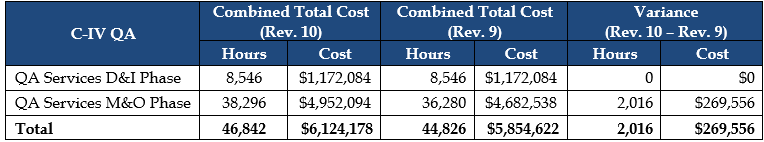 All costs associated with this Change Order are covered through C-IV M&O funding and are to be included in the FY 2018/19 CalACES Project Budget.Approve First Data C-IV Change Order CO-048 CalSAWS Planning, Revision 1Summary: Pursuant to the State Strategy for Eligibility Systems and enactment of California Assembly Bill ABX 1 of 2011, the Consortium is planning the migration of the Consortium into a combined 40-county system (“CalACES”) with a future plan to migrate all California counties into a combined 58-county system (“CalSAWS”). In preparation of the migration, User Labs will occur to allow users to understand and become familiar with the LRS target system and the CalACES requirements and enable informed participation in subsequent requirements gathering sessions.Revision 1. The Consortium has requested that First Data provide facilitator services to support migration planning. This Change Order includes 2,922 hours of Services for the First Data QA Team.  Total Change Order Costs: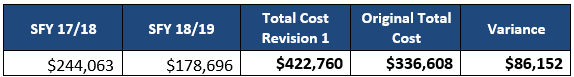 All costs associated with this Change Order are covered through LRS C-IV Migration funding and are being added to the FY 2017/18 CalACES Project Budget approved September 21, 2017and are to be included in the FY 2018/19 CalACES Project Budget.Approve First Data C-IV Change Order CO-050 Diaper Assistance Summary: Assembly Bill (“AB”) 480 amends Welfare and Institutions Code Section 11323.2 to provide that diapers for infants and toddlers are a reimbursable ancillary expense under for Welfare to Work participants with young children. Effective April 1, 2018, All County Letter (“ACL”) 18-38 instructs that an eligible CalWORKs client, a participant who a participant in the welfare-to-work program, shall be eligible for thirty dollars ($30) per month to assist with diaper costs for each qualifying child who is under 36 months of age.As a result, Enhancements to the C-IV System are required to enable the Counties to issue the Diaper Benefits.This Change Order includes an additional 141 hours of Services for the First Data QA Team.  Total Change Order Costs:All costs associated with this Change Order are covered through Premise funding and are to be included in the FY 2018/19 CalACES Project Budget.Approve First Data C-IV Contract Amendment No. Sixty-One and Updates to Exhibit ASummary: The following items are being requested to be amended into the First Data Agreement via Contract Amendment No. Sixty-One:Change Order CO-016 CalHEERS, Revision 10 increases the Total Contract Value by $269,556.Change Order CO-048 CalSAWS Planning, Revision 1 increases the Total Contract Value by $86,152.Change Order CO-050 Diaper Assistance increases the Total Contract Value by $18,881.Amendment No. Sixty-One increases the Total Contract Value by $374,589.(Handout)ActionApprove Sight & Sound Audio Visual Contract for Requirements Gathering Sessions May 14, 2018 – June 21, 2018Summary: This contract is for acquiring audio services for the Requirements Gathering Sessions at McClellan Conference Center. This contract in the amount of $9,601.98 for audio equipment is in addition to the contract approved by the Board 04/26/2018 for Wi-Fi services.All costs associated with this contract are covered through CalACES LRS/C-IV Migration funding and are being added to the FY 2017/18 Project Budget approved on September 21, 2017. Total Cost: $9,601.98(Handout)uActionApprove formation and selection of participating Board Members for a Selection and Evaluation Committee for the CalACES General Legal Counsel and Outside Legal Counsel services.Summary: A committee is needed for the evaluation of General Legal Counsel and Outside Legal Counsel services proposals. The Executive Director is proposing the committee consist of six evaluators:3 CalACES JPA Board Members (Chair, Vice Chair, and San Bernardino County Board Member)2 CalACES Executives – Executive Director and Current Legal Counsel1 WCDS/CalWIN Member TBD by CalWIN BoardCritical timeframes for availability of the Selection and Evaluation Committee are:Week of June 11, 2018 – Review final RFP prior to releaseWeek of July 17, 2018  Individual remote review of paper proposals Remote meeting to finalize invitees for interview Week of July 23, 2018 – Conduct in person interviews(Handout)ActionApprove delegation of authority to the CalACES Executive Director, with Legal Counsel review, to release the General Legal Counsel and Outside Legal Counsel services Request for Proposals by Regional Government Services.Summary: Seeking approval of the Board to delegate authority to the CalACES Executive Director, with Legal Counsel and Selection and Evaluation Committee review, to release the General Legal Counsel and Outside Legal Counsel services Requests for Proposals by Regional Government Services. As stated in the JPA Agreement, independent Legal Counsel must be obtained for the CalACES JPA by September 2018. Regional Government Services has been contracted by the Board to lead a procurement process for the Legal Counsel services and is currently working on developing the RFPs. The Selection and Evaluation Committee formed by the Board will be utilized to review and approve the final RFPs prior to release. (Handout)#Type of ItemJPA Board Informational ItemsInformationalStatus Update on JPA Board of Directors and Project Steering Committee Regional NominationsSummary: Pursuant to the JPA Agreement Article 11, Section 2.04 (c) each Region must nominate one or more candidates to serve on the JPA Board of Directors for the upcoming State Fiscal Year. Pursuant to the JPA Bylaws, Section VIII, each Region must nominate one or more candidates to serve on the Project Steering Committee for the upcoming State Fiscal Year. Introduce the Directors and Project Steering Committee members selected by Regions 2 and 8 for the period of July 1, 2018 through June 30, 2019.InformationalEBT Vendor Conversion UpdatePSC DecisionSummary: The Project Steering Committee was presented with two options for handling the batch requirements during the EBT Vendor Conversion timeframe. The Executive Director will report on the PSC decision.(Handout)InformationalCalSAWS Leadership Team UpdateSummary: Scott Pettygrove, Antonia Jimenez, Susan von Zabern, and Brandon Nichols will provide updates regarding recent activities and discussions of the CalSAWS Leadership Team.(Handout)InformationalCalACES Extended PlanningSummary: John Boule, Thomas Hartman, Laura Chavez and June Hutchison will provide the following updates regarding the CalACES Extended Planning Project:User Labs ResultsSupplementary CapabilitiesRequirements Gathering Sessions(Handout)InformationalUpdate on Moving LRS Replica to the CloudSummary: John Boule, Tom Hartman, Hayward Gee, and Seth Richman will update the Board on the plan to move a replica of LRS to the Cloud.InformationalM&O Application & Policy UpdateSummary: Michele Peterson and Kelly Young will provide an update on recent M&O Project activities.Policy Changes(Handout)InformationalReview Draft AgendaJune 22, 2018 Member Representative MeetingInformational/ProceduralPublic CommentInformational/ProceduralAdjourn MeetingSummary: CalACES Board Chair, Scott Pettygrove will adjourn the JPA Board Meeting.